Enquête
Parents d’élèves bilingues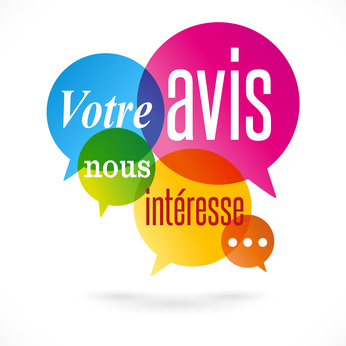 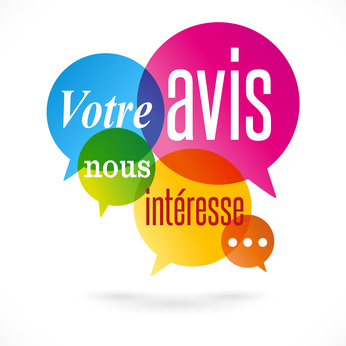 QUI SOMMES-NOUS ?Maman / Ama	Papa / Aita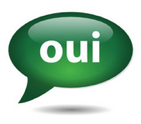 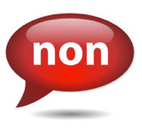 	 		Originaire du Pays Basque ?	 				On parle le basque à la maison :		 		- de temps en temps	 		 		- souvent	 	Votre(vos) enfant(s) est(sont) scolarisé(s) :  En Maternelle	  En Primaire	  Au Collège	  Au LycéeDans quelle province habitez-vous ?   Labourd	  Basse-Navarre	  Soule	  AutreMaman / Ama	Profession	Papa / Aita	Agriculteurs exploitants / Salariés		Artisans / Commerçants / Chefs d’entreprise		Cadres moyens - supérieurs		Employés		Ouvriers		Personnels de services		Professions libérales		Autres catégories	Maman / Ama	Papa / Aita• Pourquoi avons-nous choisi l’enseignement public bilingue
pour notre / nos enfant(s) ? Plusieurs choix possibles	On parle basque à la maison		Autrefois on parlait le basque à la maison mais moi je ne le parle pas		On est attaché à la culture et la langue basque		Je ne suis pas originaire du Pays Basque et je trouve important	
que notre / nos enfant(s) apprenne(nt) le basque		Je sais qu’apprendre en plusieurs langues depuis le plus jeune âge	
présente des avantages pour les autres apprentissages 
et pour apprendre facilement d’autres langues		Ça pourra lui / leur servir plus tard : emploi non délocalisable		 	Autre, à préciser      …………………………………………………	• Parmi les questions suivantes, 
quelles sont celles que vous vous êtes déjà posées ?
(voir les réponses sur http://www.ikasbi.com/bilinguisme/les-questions-de-parents/)		Pourquoi mon enfant a-t’il intérêt à entrer en maternelle	
bilingue basque-français dès son plus jeune âge ?			Quels sont les bénéfices de l’enseignement bilingue ?		Est-ce que le bilinguisme basque-français ne se fait pas	
au détriment du français ?		Est-ce que des évaluations ont déjà été faites ?			Pourquoi opter pour un enseignement français-basque
plutôt que de l’anglais ?		Comment s’organise l’enseignement bilingue à l’école ?			Les parents d’élèves pouvant intégrer le bilingue doivent-ils	nécessairement être bascophones ?Maman / Ama	Papa / Aita		Nous ne parlons pas le basque, comment mon enfant	
de 4 ans qui démarre son apprentissage en basque, acceptera-t-il 
de n’entendre que du basque plusieurs heures tous les jours ?		Mon enfant commence sa troisième année d’apprentissage	
en basque et il refuse de parler avec ses grands-parents ou celles
et ceux qui s’adressent à lui en basque. Est-ce inquiétant ?		Comment suivre le travail de son enfant en basque et s’assurer	
de sa compréhension des leçons lorsqu’on n’est pas bascophone ?		Mon enfant a des devoirs en basque, est-ce normal ? 	  		Est-ce que mon enfant sera capable de parler basque à la fin	  
de l’école primaire ?		Pourquoi est-il important de continuer l’enseignement	  
bilingue dans le secondaire ?		Parler et écrire en basque deviennent-ils vraiment utiles	  
pour trouver du travail ?• Lors de notre enquête de mars 2017, voici les 3 questions les plus posées : • Comment suivre le travail de son enfant en basque et s’assurer 
   de sa compréhension des leçons lorsqu’on n’est pas bascophone ?	53 %• Comment s’organise l’enseignement bilingue ?	38 %• Est-ce que mon enfant sera capable de parler basque 
   à la fin de l’école primaire ?	32 %• Avez-vous trouvé des réponses à ces questions …	 		plutôt auprès de l’équipe enseignante					plutôt à partir des informations 					d’associations de parents d’élèves				les deux					pas de réponse satisfaisante			• L’association  1re 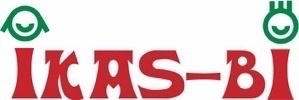 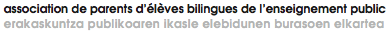 Maman / Ama	Papa / Aita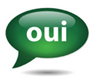 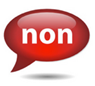       		Connaissez-vous l’association ?	 	Elle s’engage depuis plus de 33 ans pour la promotion et le développement 
de l’enseignement bilingue français/euskaraElle s’oppose aux sous-encadrements et aux sureffectifsElle défend les postes d’enseignants, l’ouverture de nouveaux sites bilingues 
et les projets immersifs en maternelle.Elle créée et développe l’application d’aide aux devoirs, les projets d’échanges scolaires transfrontaliers à travers E-twinning, l’agenda des activités extra-scolaires en euskara…     •  Application IKASBIKLIK – Échanges transfrontaliers – Activités…	      Connaissez-vous l’application téléchargeable IKASBIKLIK				sur GooglePlay et Apple Store (aide aux devoirs) ? 	       L’avez-vous déjà utilisée ?			       Envisagez-vous de l’utiliser ? 			   	Connaissez-vous le projet « EMAZU ESKUA » 		échanges transfrontaliers entre écoles bilingues ?       	      Seriez-vous intéressé(e) ? 			       Connaissez-vous l’Agenda mensuel IKAS BI				mis en ligne sur http://www.ikasbi.com/ ?		(activités en euskara proposées en dehors du cadre scolaire)	       L’avez-vous déjà consulté ?			       Seriez-vous intéressé(e) pour votre enfant 				par une activité extra-scolaire ou périscolaire en euskara ? • Souhaiteriez-vous participer à la vie d’  ?	 		Si oui, vos coordonnées :      ……………………………………	 	
	………………………………………………………………………………………………………………………………………	Milesker parte hartzeagatik – Merci de votre participation